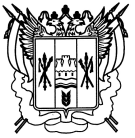 Российская ФедерацияРостовская областьЗаветинский районмуниципальное образование «Федосеевское  сельское поселение»Администрация Федосеевского  сельского поселенияПостановление№ 7402.08.2023                                                                                                с. ФедосеевкаВ связи с изменениями в составе постоянно действующей антитеррористической комиссии Федосеевского сельского поселенияПОСТАНОВЛЯЮ:1. Внести изменение в приложение № 2 к постановлению Администрации Федосеевского сельского поселения от 16.02.2011  № 16 «О создании постоянно действующей антитеррористической комиссии Федосеевского сельского поселения», изложив  его в редакции согласно приложению к настоящему постановлению.2. Постановление вступает в силу со дня его официального обнародования.3. Контроль за выполнением постановления оставляю за собой. Глава АдминистрацииФедосеевского сельского поселения                                      А.Р. Ткаченко    Приложение к постановлению Администрации Федосеевского сельского поселенияот  02.08.2023 № 74СОСТАВпостоянно действующей антитеррористической комиссии Федосеевского сельского поселенияГлавный специалист по общим вопросам                                                          Л.В. БардыковаО внесении изменений в постановление Администрации Федосеевского сельского поселения от 16.02.2011 № 16Постановление вносит главный специалист по вопросам мобилизационной подготовки, предупреждению чрезвычайных ситуаций, обеспечению пожарной безопасности, делам молодежи и спортаТкаченко Алексей Русланович- Глава Администрации Федосеевского сельского поселения, председатель комиссииЛященко Анна Евгеньевна- ведущий специалист по вопросам муниципального хозяйства Администрации Федосеевского сельского поселения, заместитель председателя комиссии Осичкина Ольга Владимировна- главный специалист по вопросам мобилизационной подготовки, предупреждению чрезвычайных ситуаций, обеспечению пожарной безопасности, делам молодежи и спорта Администрации Федосеевского сельского поселения, секретарь комиссии     Члены комиссии:Члены комиссии:Члены комиссии:Карева Елена Эдуардовна- старший инспектор по вопросам имущественных и земельных отношений Администрации Федосеевского сельского поселенияСадчикова Екатерина Павловна- директор муниципального бюджетного учреждения культуры «Федосеевский           сельский Дом культуры»Лященко Константин Евгеньевич- участковый уполномоченный отделения полиции (с. Заветное) межмуниципального отдела Министерства внутренних дел Российской Федерации «Ремонтненский» капитан полиции (по согласованию)Дашкевич Дарья Владимировна- заведующая фельдшерского акушерского пункта с.Федосеевка государственного бюджетного учреждения Ростовской области «Центральная районная больница» в Заветинском районе (по согласованию)Хорольцева Галина Алексеевна- директор муниципального бюджетного общеобразовательного учреждения Федосеевская средняя общеобразовательная школа им.В.М.Верёхина (по согласованию)Магонова Лилия Юрьевна- заведующий муниципальным бюджетным дошкольным общеобразовательным учреждением детский сад № 10 с. Федосеевка (по согласованию)